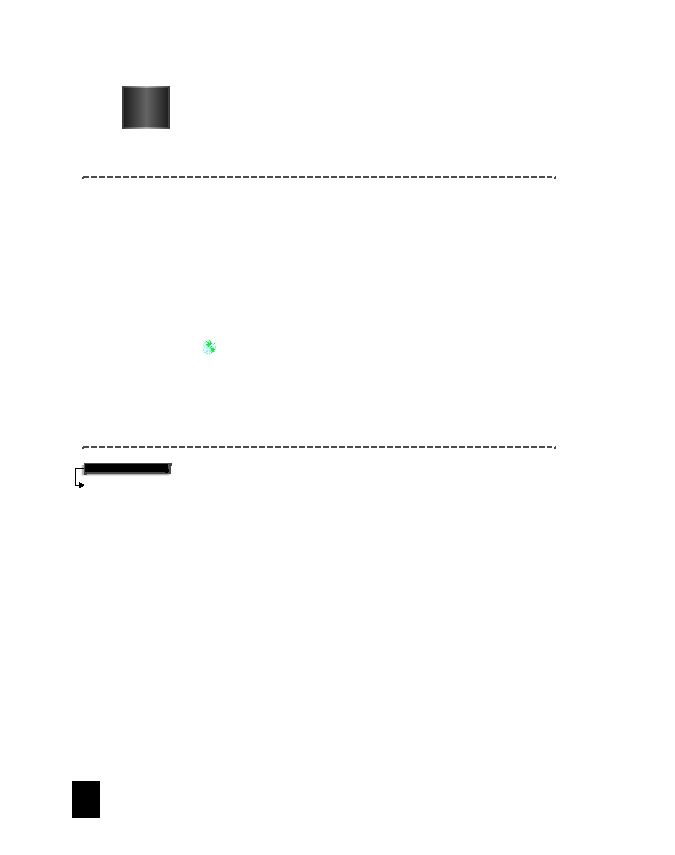 Notación científica PRÁCTICO1. ¿Está escrito en notación científica el número 12.38 X 102? Explica. 2. Si quisieras escribir en forma decimal el número 6.39 X107, ¿correrías el punto decimal a la izquierda o a la derecha? Escribe en forma decimal. 3. 4.3 X 102              4. 8.11X 103            5. 2.45X 10-4         6. 9.38 X 105 Escribe en notación científica. 7. 39.6 11. 6,900,000 15. 8. 0.72 12. 0.0000205 9. 1200 13. 72,000,000 10. 0.0003 14. 0.000000006 ASTRONOMÍA  La distancia entre el noveno planeta Plutón y el Sol es de 5.9X 10 9 kilómetros. La luz viaja a una velocidad de aproximadamente 3.0 X 10 5 kilómetros por segundo. ¿Cuánto tiempo tarda la luz en viajar del Sol a Plutón? FORMA  DECIMAL  Escribe en forma decimal. 16. 2.14 X 104 19. 8.6521 X 10322. 4.332 X 108 17. 98 X 10-2 20. 4.65 X 104 23. 1.00012 X 108 18. 7.75 X 100 21. 6.002 X10-2  24. 1.1098 X 1010 NOTACIÓN  CIENTÍFICA  Escribe en notación científica. 25. 0.05 29. 700,000,000 33. 0.000459 26. 95.2 30. 19.314 34. 0.00032954 27. 0.0422 31. 0.008551 35. 88,000,000 28. 370.207 32. 2,730,000,000 36. 0.0000288 EVALUAR  EXPRESIONES  Evalúa la expresión sin usar la calculadora. Escribe el resultado en notación científica y en forma decimal. 37. (4 X 10º2 ) • (3 X 10  6)                         38. (7X 10-4 ) • (8X 10-4) 39. (6 X 10  5) • (2.5X 10º1) 41. __ 8X 10 5X 10-5 44. (3.0 X 10-1) 4  40. (1.2 ª 10º6 42. __ 3. 5X 10-445. (9X 1032) 1.4 X 10-1) • (2.3 ª 10  4) 43. __ 1. 1X 10-146. (3X 10-1) 4 6 .6X 10 -4 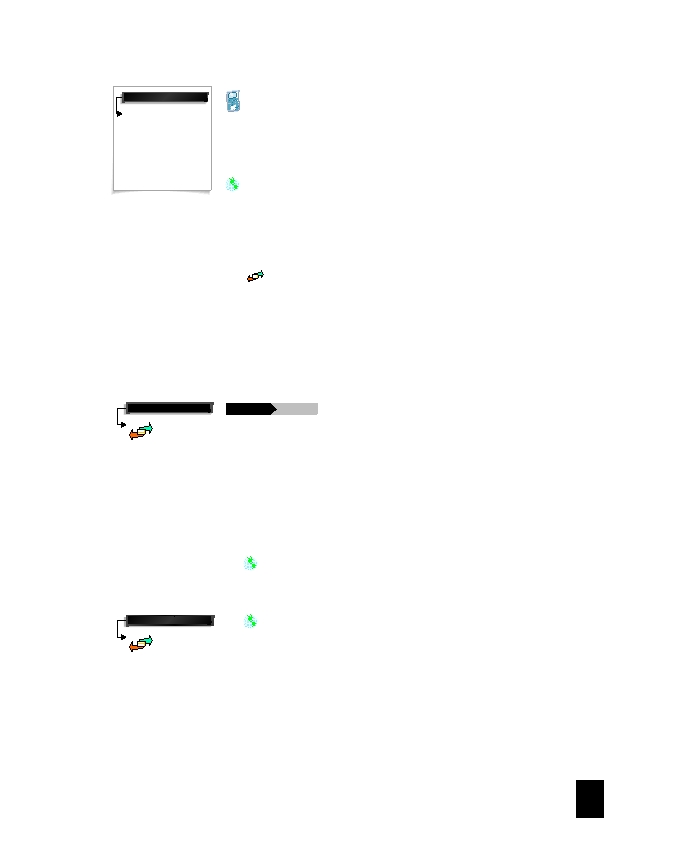 CALCULADORA  Usa la calculadora para evaluar la expresión. Escribe el resultado en notación científica y en forma decimal. 47. 2,000,000 • 12,000 49. 0.000279 • 3,940,000,000 51. (2.4X 10-2) -1 48. 6,000,000 • 324,000 50. 654,000 • 0.000042 52. 0.0000943 NOTACIÓN  CIENTÍFICA  EN  LA  VIDA  REAL  En los ejercicios 53 a 57, escribe el número en notación científica. 53. RELÁMPAGOS  La velocidad de un rayo es de 120,000,000 pies por segundo. 54. POBLACIÓN  MUNDIAL  En 1997, se estimó en 5,852,000,000 la población del planeta. E T RNET DATOS ACTUALIZADOS of U.S. Bureau of the Census data at www.mcdougallittell.com 55. ASTRONOMÍA  La estrella Sirio de la constelación del Can Mayor está a casi 50,819,000,000,000 de millas de la Tierra. 56. QUÍMICA  La masa de un átomo de carbono es de 0.00000000000000000000002 gramo. 57. TAMAÑO  DE JÚPITER  Júpiter, el planeta más grande del sistema solar, tiene un radio de aproximadamente 4.4 ª 10  4 millas. Usa la ecuación V = __r 3 4 3 para hallar el volumen de ese planeta. CONEXIÓN      HISTORIA En los ejercicios 58 a 60, usa la siguiente información. En 1803 y gracias a la Compra de Louisiana, el territorio estadounidense aumentó en 8.28 X 10  5 millas cuadradas. El precio de estas tierras fue de $15 millones. Y debido a la Compra de Gadsden de 1853, por $10 millones se añadieron 2.94X 10  4 millas cuadradas más. 58. Halla el costo medio de la milla cuadrada en cada una de las compras. 59. Halla el costo medio del acre en cada una de las compras. (Ayuda: Hay 640 acres en una milla cuadrada.) 60. Escribir Escribe un factor que piensas pueda explicar la diferencia entre el precio por acre en las dos compras. 61. 62. CATARATAS  Las cataratas Stanley de la República Democrática del Congo, en África, vierten un volumen medio de agua de aproximadamente 1.7X 10  4 metros cúbicos por segundo. ¿Cuánta agua corre por las cataratas durante un mes cualquiera de 30 días? LATIDOS  DEL  CORAZÓN  Considera el caso de una persona cuyo corazón late 70 veces por minuto y que vive hasta los 85 años. Estima el número de latidos que produce su corazón durante toda su vida, sin tener en cuenta los años bisiestos. Escribe el resultado en forma decimal y en notación científica. 215 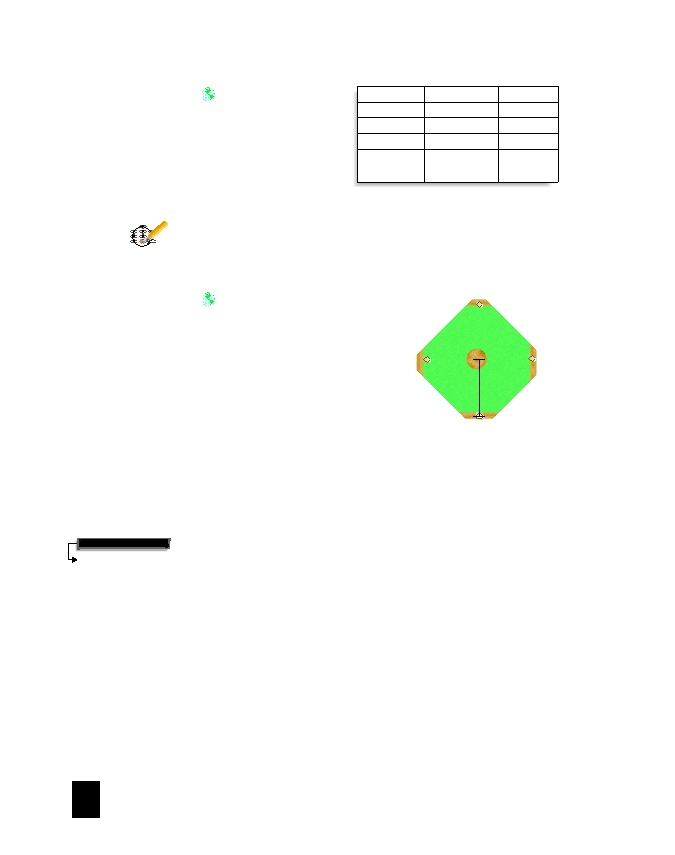 63. ENCUESTA  SOBRE LLAMADAS  La tabla muestra la población de cinco estados y el número de llamadas locales realizadas en ellos durante 1994. Úsala para hallar el número de llamadas locales realizadas por persona en cada estado. Estado Texas Minnesota Pensilvania Vermont California Llamadas locales 3.9 X 1010 7.9 X 1010 1.9 X 109 4.7X 108 5.6 X 1010 Población 1.8 X 1010  4.6 X 106 1.7 X 107 5.8 X105 3.1 X 107 64. ELECCIÓN  MÚLTIPLE  ¿Qué número no está escrito en notación científica? ¡   1 X 104 A ¡   3.4 X 10-3 B ¡   9.02 X 102 C   ¡   12.25 X 10º5 D 65. ELECCIÓN  MÚLTIPLE  Evalúa 1.1X10 -3_ Usando notación científica.                                       5.5X 10-3¡ A 0.2 X 10-4 ¡   2.0X 104B ¡   2.0 X 104 C ¡   0.2 X 104D ★ Desafío 66. BÉISBOL  Un lanzador puede enviar la pelota a la base de "home" en aproximadamente 0.5 segundo. La distancia entre el montículo del lanzador y la base es de 60.5 pies. a. Escribe los números que faltan y simplifica la expresión para hallar la velocidad, en notación científica, a la que la pelota se desplaza en milímetros por segundo. •_   __   __ • • ? pies ? segundo 1 metro 3.3 pies ? milímetros 1 metro Montículo del lanzador 60.5 pies Base de "home"  ___ X 10  ? milímetros por segundo ? b. Para lograr un jonrón, el bateador puede desviarse unos 200 milímetros del punto de contacto entre el bate y la pelota. ¿Con un fallo de hasta cuánto tiempo aún lograría un jonrón? Explica tus cálculos. (Ayuda: Halla el tiempo que la pelota tarda en desplazarse 200 milímetros.) c.  RAZONAMIENTO  CRÍTICO  Te toca batear. El lanzador tira la pelota. Fallas por 0.006 segundo. ¿Aún podrías lograr el jonrón? Explica tu respuesta. 